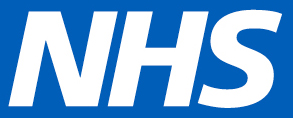 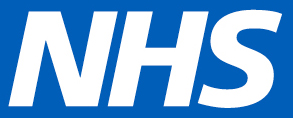 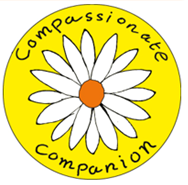 When we have received your responses, we will be in touch by email to arrange a mutually agreeable time to meet together on zoom for an informal chat (for volunteers only) and to share any queries we, or you, might have before committing to the training programme.This innovative and new service is funded by the NHS and its aim is to help people make decisions about their end of life care and to avoid unnecessary and distressing admissions to hospital. PLEASE CONFIRM FOR WHICH ROLE YOU ARE ATTENDING THE TRAINING:Compassionate Companion Volunteer Role			 (Click in the box to mark an x)(Please complete section One) (3 day course)Statutory Organisation Representative Role		 (Click in the box to mark an x)(i.e. care home staff, care giving agency, INT employee)(Please complete section Two) (2 day course)SECTION ONE  (Compassionate Companion Volunteer Role  - 3 day training on Monday, Tuesday and Thursday)NAME ADDRESS TELEPHONE NUMBER EMAIL CAR OWNER & DRIVER ?ACCESS TO INTERNET AND ZOOM ?ESTIMATED TIME YOU CAN VOLUNTEER e.g. days and times you could be available (this is very flexible and can be anything from an occasional visit to one or two contacts a week and depends on availability of companion and client) Do you agree to information sharing (this is required to enable effective and timely communication plus comprehensive record keeping):   YES/NOWhy would you like to become a Compassionate Companion?Have you any experience of volunteering before?What life experience, knowledge and skills might you have which you think would be of benefit to this important role?A key part of this role is to be able to introduce sometimes difficult discussions, pick up cues and aid the person to make end of life decisions.  How do you feel about this?What do you believe to be the purpose of this role?Tell us what you think is important to a person (and those close to them) at the end of life?Is there any aspect of being a Compassionate Companion which concerns you or which you think may be a challenge so that we can be aware and ensure respect and for support for you?What do you consider your qualities to be?If you feel able, tell us about any personal experiences you have of supporting a person in any capacity.Is there anything else you would like us to know about you that we haven’t asked or you haven’t told us? An important part of this volunteering role is to attend peer support group meetings via zoom currently every 2 weeks.  How comfortable are you using zoom? This is for peer support, governance and part of how we can evaluate the service to prove its effectiveness and therefore receive ongoing funding.  For this reason we ask companions to be confident with zoom but we can provide some training as long as your internet connection is good. Zoom is surprisingly easy and simply a click on the meeting date will take you into the meeting This volunteer role includes an expectation that you will complete a brief online survey following every contact with your companion.  It is not an onerous task and should only take around 5 - 10 minutes on average.  We can show you how easy it is but basic confidence with using email and completing forms and surveys online is necessary.We look forward to welcoming you, 
Thank youCompassionate Companion Team-------------------------------------------------------------------------------------------------------------------------------------------PLEASE NOTE WE REQUIRE A COMPLETED APPLICATION FORM FOR EACH REPRESENTATIVE ATTENDING THE TRAINNING PROGRAMME.  Thank you.SECTION TWO (Statutory Organisation Representative Role – 2 day training on Monday and Tuesday)NAME ROLESTATUTORY ORGANISATON NAME AND POSTCODESTATUTORY ORGANISATION TELEPHONE NUMBER STATUTORY ORGANISATION EMAIL ADDRESSPERSONAL TELEPHONE NUMBERPERSONAL EMAIL ADDRESSDo you have any special requirements we need to be aware of?Do you agree to information sharing (this is required to enable effective and timely communication plus comprehensive record keeping):   YES/NOWhy would you like to undertake this role?Have you any experience of having conversations around end of life before?What work and/or life experience, knowledge and skills might you have which you think would be of benefit to this important role?A key part of this role is to be able to introduce sometimes difficult discussions, pick up cues and aid the person to make end of life decisions.  How do you feel about this?What do you believe to be the purpose of this role?Tell us what you think is important to a person (and those close to them) at the end of life?What do you consider your qualities to be?This innovative service is funded by the NHS in the form of extra award for the next 12 months and there is a requirement to evaluate the benefits of this service.  Therefore if you attend the training there is an expectation that you and your line manager agree that you will complete a survey following every end of life discussion with your patients.  It is not an onerous task and should only take around 5 - 10 minutes on average.  We can show you how easy it is but basic confidence with using email and completing forms and surveys online is necessary.I agree to complete a short survey/evaluation following very end of life discussion as above:  YES/NOWe look forward to welcoming you,Thank youCompassionate Companion TeamVOLUNTEERS: 3 day Training Programme at Kesgrave Community Centre: Please mark which training session you wish to attend as your first choice (there are limited numbers so if the course of your choice is full please mark which other course you can attend as your second choice):Monday 22nd, Tuesday 23rd and Thursday 25th January 2024     1st      2nd   choiceMonday 4nd, Tuesday 5th and Thursday 7th March 2024              1st      2nd   choiceSTATUTORY WORKERS:2 Day Training Programmes at Kesgrave Community Centre: Please mark which training session you wish to attend as your first choice (there are limited numbers so if the course of your choice is full please mark which other course you can attend as your second choice):Monday 22nd and Tuesday 23rd January 2024        1st      2nd   choiceMonday 4th and Tuesday 5th March 2024                1st      2nd   choice